OCHILTREE COUNTY, TEXASSheriff’s Office511 S. Ash St.Perryton, TX  79070(806) 435-8000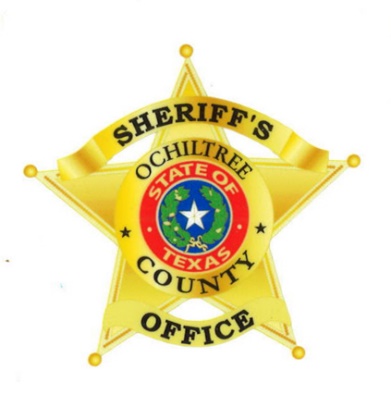 APPLICATION FOR EMPLOYMENT(Answer all questions – please type or print in black ink)PERSONALEDUCATIONMilitary SERVICESKILLSEMPLOYMENT HISTORYShow present position first.  Account for all periods of employment for the last ten years, including military experience, and periods of unemployment.*If you have previous law enforcement experience (Peace Officer, Jailer, Dispatcher) all fields in this section must be completed, no exceptions**If more room is needed attach to this section. *Application continued on next page.GENERAL INFORMATIONIf additional space is needed, please enclose a separate sheet or resume.EMPLOYMENT CONDITIONSOchiltree County Sheriff’s OfficeAUTHORITY TO RELEASE INFORMATIONTO WHOM IT MAY CONCERN:I hereby authorize the Ochiltree County Sheriff’s Office and its authorized representatives bearing this release, or a copy thereof, within one year of its date, to obtain any information in your files pertaining to my employment, military, credit, education or medical records, including not limited to academic, achievement, attendance, athletic, personal history, and disciplinary records, medical records, and credit records.I hereby direct you to release such information upon request of the bearer.  This release is executed with full knowledge and understanding that the information is for official use.  Consent is granted to all parties to furnish such information, as described above, to third parties in the course of fulfilling its official responsibilities.  I hereby release you, as custodian of such records, and any school, college, university, or other educations institution, hospital, or other repository of medical records, credit bureau, lending institution, consumer reporting agency, or retail business establishment including its officers, employees, or related personnel, both individually and collectively, from any and all liability for damages of whatever kind, which may at any time result to me, my heirs, family or associates because of compliance with this authorization and request to release information, or attempt to comply with it.I am furnishing my Social Security Account Number on a voluntary basis with the understanding such is not required by any law or regulation.  I have been advised that all parties will utilize this number only to facilitate the location of employment, military, credit, and educational records concerning me in connection with this application.  Should there be any question as to the validity of this release, you may contact me as indicated below:Applicant’s Printed Full Name:	     ____________________________________Address:     ________________________________________________________________________________________________________________________________Telephone Number:	     ___________________________________________Applicant’s Notarized Signature: ___________________________________________Sworn to and signed before me, on this the ________ day of _____________________, ________________In and for ______________________ county, in the state of TexasNOTARY SEALSignature of Notary Public: ________________________________________Printed Name of Notary Public: _____________________________________My Commission Expires: ___________________________________________                Last                       First                MiddleNAME                          Last                       First                MiddleNAME          Position Applying ForPosition Applying ForDate of ApplicationDate of ApplicationAre you licensed to drive a motor vehicle?     Yes     NoIf YES, in what state?                Driver’s License Number:      Are you licensed to drive a motor vehicle?     Yes     NoIf YES, in what state?                Driver’s License Number:      Are you licensed to drive a motor vehicle?     Yes     NoIf YES, in what state?                Driver’s License Number:      Are you licensed to drive a motor vehicle?     Yes     NoIf YES, in what state?                Driver’s License Number:      Are you licensed to drive a motor vehicle?     Yes     NoIf YES, in what state?                Driver’s License Number:      Are you licensed to drive a motor vehicle?     Yes     NoIf YES, in what state?                Driver’s License Number:      Are you now awaiting trial or have you ever served a probationary period or been convicted of any felony?   Yes     NoIf YES, give date(s) and explain.       Are you now awaiting trial or have you ever served a probationary period or been convicted of any felony?   Yes     NoIf YES, give date(s) and explain.       Are you now awaiting trial or have you ever served a probationary period or been convicted of any felony?   Yes     NoIf YES, give date(s) and explain.       Are you now awaiting trial or have you ever served a probationary period or been convicted of any felony?   Yes     NoIf YES, give date(s) and explain.       Are you now awaiting trial or have you ever served a probationary period or been convicted of any felony?   Yes     NoIf YES, give date(s) and explain.       Are you now awaiting trial or have you ever served a probationary period or been convicted of any felony?   Yes     NoIf YES, give date(s) and explain.       Do you have a relative employed by Ochiltree County?         Yes        NoIf YES, who?      Do you have a relative employed by Ochiltree County?         Yes        NoIf YES, who?      Do you have a relative employed by Ochiltree County?         Yes        NoIf YES, who?      Who referred you to Ochiltree County?Who referred you to Ochiltree County?Who referred you to Ochiltree County?Is spouse employed?           Yes         NoIf YES, whom?       Is spouse employed?           Yes         NoIf YES, whom?       Is spouse employed?           Yes         NoIf YES, whom?       Is spouse employed?           Yes         NoIf YES, whom?       Is spouse employed?           Yes         NoIf YES, whom?       Is spouse employed?           Yes         NoIf YES, whom?                                                                   Name                                Relationship           Address                                                    Telephone No.In case of emergency, notify:                                                                            Name                                Relationship           Address                                                    Telephone No.In case of emergency, notify:                                                                            Name                                Relationship           Address                                                    Telephone No.In case of emergency, notify:                                                                            Name                                Relationship           Address                                                    Telephone No.In case of emergency, notify:                                                                            Name                                Relationship           Address                                                    Telephone No.In case of emergency, notify:                                                                            Name                                Relationship           Address                                                    Telephone No.In case of emergency, notify:                Number            Street                  City           State        Zip CodePresent Address:      Number            Street                  City           State        Zip CodePresent Address:      Number            Street                  City           State        Zip CodePresent Address:      Number            Street                  City           State        Zip CodePresent Address:      Number            Street                  City           State        Zip CodePresent Address:      Home Phone #Number            Street                  City           State        Zip CodePermanent Address:      Number            Street                  City           State        Zip CodePermanent Address:      Number            Street                  City           State        Zip CodePermanent Address:      Number            Street                  City           State        Zip CodePermanent Address:      Number            Street                  City           State        Zip CodePermanent Address:      Work / Cell Phone #Social Security #U.S. Citizen? If NO, list type of visa and Visa # Yes        No         U.S. Citizen? If NO, list type of visa and Visa # Yes        No         U.S. Citizen? If NO, list type of visa and Visa # Yes        No         U.S. Citizen? If NO, list type of visa and Visa # Yes        No         U.S. Citizen? If NO, list type of visa and Visa # Yes        No         What type of employment are you seeking?Full Time      Part Time     Reserve What type of employment are you seeking?Full Time      Part Time     Reserve Have you applied here before? If YES, for what position? Yes   No         Have you applied here before? If YES, for what position? Yes   No         Have you applied here before? If YES, for what position? Yes   No         Have you applied here before? If YES, for what position? Yes   No         SchoolsAttendedName and Address of SchoolList Diploma or Degrees and Major Courses of StudyNumber of Years CompletedDates Attended:    From:                  To:    Mo/Yr.              Mo/Yr.Dates Attended:    From:                  To:    Mo/Yr.              Mo/Yr.ElementaryHigh SchoolBusinessTechnical or TradeCollegeCollegeList year and location if you have earned a G.E.D. diploma.  List year and location if you have earned a G.E.D. diploma.  List year and location if you have earned a G.E.D. diploma.  List year and location if you have earned a G.E.D. diploma.  List year and location if you have earned a G.E.D. diploma.  List year and location if you have earned a G.E.D. diploma.  Began Service          Ended ServiceDate                         Grade                      Type of DischargeDo you have a service connected disability? Yes      NoNature of work performed in the service:Indicate below the specific experience that you have hadIndicate below the specific experience that you have hadIndicate below the specific experience that you have hadIndicate below the specific experience that you have hadIndicate below the specific experience that you have hadIndicate below the specific experience that you have hadIndicate below the specific experience that you have hadIndicate below the specific experience that you have hadIndicate below the specific experience that you have hadType of ExperienceYrs.Mos.Type of experienceYrs.Mos.Type of ExperienceYrs.Mos.SecretaryCashierWelderLaw Enforcement ExperienceOther Accounting (Specify)Auto MechanicWord ProcessingShipping/ReceivingDiesel MechanicTypistStock ClerkA/C MechanicReceptionistComputer ProgrammerTruck DriverWindowsComputer OperatorHeavy Equipment OperatorFile/Records RetentionMechanical TechnicianCorrections ExperienceData EntryElectronics TechnicianBldg. & Grounds Maint.Other Clerical (Specify)Electromechanical TechnicianElectricianAccounts ReceivableChemical TechnicianCarpenterAccounts PayableReport WritingFood ServiceExpense AccountsInstrumental Repair TechnicianOtherPayrollMachinistIndicate below the type of word processor who can operate.Indicate below the type of word processor who can operate.Indicate below the type of word processor who can operate.Indicate below the type of word processor who can operate.Indicate below the type of word processor who can operate.Indicate below the type of word processor who can operate.Indicate below the type of word processor who can operate.Indicate below the type of word processor who can operate.Indicate below the type of word processor who can operate.Word Processing Equipment: What kind?                  wpm:      Word Processing Equipment: What kind?                  wpm:      Word Processing Equipment: What kind?                  wpm:      Word Processing Equipment: What kind?                  wpm:      Word Processing Equipment: What kind?                  wpm:      Word Processing Equipment: What kind?                  wpm:      Word Processing Equipment: What kind?                  wpm:      Word Processing Equipment: What kind?                  wpm:      Word Processing Equipment: What kind?                  wpm:      1. Name, address, and phone number of your last or present employer:1. Name, address, and phone number of your last or present employer:                                                                                                                                        Starting                                  EndingDates of employment:       From                        to                                        Salary                               Salary                                                                    mo/yr                            mo/yr                                                                                                                                        Starting                                  EndingDates of employment:       From                        to                                        Salary                               Salary                                                                    mo/yr                            mo/yrReason for Leaving:      Description of your work duties:       Description of your work duties:       Person to contact for reference:        Name                                                           Title                                          Bus. Phone No.Person to contact for reference:        Name                                                           Title                                          Bus. Phone No.May we contact your present employer at this time?      Yes      NoMay we contact your present employer at this time?      Yes      No2. Name, address, and phone number of employer:2. Name, address, and phone number of employer:                                                                                                                                        Starting                                  EndingDates of employment:       From                        to                                        Salary                               Salary                                                                    mo/yr                            mo/yr                                                                                                                                        Starting                                  EndingDates of employment:       From                        to                                        Salary                               Salary                                                                    mo/yr                            mo/yrTitle of your last position:      Reason for Leaving:      Description of your work duties:       Description of your work duties:       Person to contact for reference:        Name                                                           Title                                          Bus. Phone No.Person to contact for reference:        Name                                                           Title                                          Bus. Phone No.3. Name, address, and phone number of employer:3. Name, address, and phone number of employer:                                                                                                                                        Starting                                  EndingDates of employment:       From                        to                                        Salary                               Salary                                                                    mo/yr                            mo/yr                                                                                                                                        Starting                                  EndingDates of employment:       From                        to                                        Salary                               Salary                                                                    mo/yr                            mo/yrTitle of your last position:      Reason for Leaving:      Description of your work duties:       Description of your work duties:       Person to contact for reference:        Name                                                           Title                                          Bus. Phone No.Person to contact for reference:        Name                                                           Title                                          Bus. Phone No.4. Name, address, and phone number of employer:4. Name, address, and phone number of employer:                                                                                                                                        Starting                                  EndingDates of employment:       From                        to                                        Salary                               Salary                                                                    mo/yr                            mo/yr                                                                                                                                        Starting                                  EndingDates of employment:       From                        to                                        Salary                               Salary                                                                    mo/yr                            mo/yrTitle of your last position:      Reason for Leaving:      Description of your work duties:       Description of your work duties:       Person to contact for reference:        Name                                                           Title                                          Bus. Phone No.Person to contact for reference:        Name                                                           Title                                          Bus. Phone No.5. Name, address, and phone number of employer:5. Name, address, and phone number of employer:                                                                                                                                        Starting                                  EndingDates of employment:       From                        to                                        Salary                               Salary                                                                    mo/yr                            mo/yr                                                                                                                                        Starting                                  EndingDates of employment:       From                        to                                        Salary                               Salary                                                                    mo/yr                            mo/yrTitle of your last position:      Reason for Leaving:      Description of your work duties:       Description of your work duties:       Person to contact for reference:        Name                                                           Title                                          Bus. Phone No.Person to contact for reference:        Name                                                           Title                                          Bus. Phone No.May we contact your present employer at this time?      Yes      NoMay we contact your present employer at this time?      Yes      No6. Name, address, and phone number of employer:6. Name, address, and phone number of employer:                                                                                                                                        Starting                                  EndingDates of employment:       From                        to                                        Salary                               Salary                                                                    mo/yr                            mo/yr                                                                                                                                        Starting                                  EndingDates of employment:       From                        to                                        Salary                               Salary                                                                    mo/yr                            mo/yrTitle of your last position:      Reason for Leaving:      Description of your work duties:       Description of your work duties:       Person to contact for reference:        Name                                                           Title                                          Bus. Phone No.Person to contact for reference:        Name                                                           Title                                          Bus. Phone No.Agency Name: Agency Head or his/her designee Name:      Agency Head or his/her designee Title: Agency Head or his/her designee Email:       Agency Head or his/her designee Email:       Agency Head or his/her designee Email:       Agency Name: Agency Head or his/her designee Name:      Agency Head or his/her designee Title: Agency Head or his/her designee Email:       Agency Head or his/her designee Email:       Agency Head or his/her designee Email:       Agency Name: Agency Head or his/her designee Name:      Agency Head or his/her designee Title: Agency Head or his/her designee Email:       Agency Head or his/her designee Email:       Agency Head or his/her designee Email:       Agency Name: Agency Head or his/her designee Name:      Agency Head or his/her designee Title: Agency Head or his/her designee Email:       Agency Head or his/her designee Email:       Agency Head or his/her designee Email:       Please list the names, addresses, and phone numbers of three personal references who are not your relatives.1. Name                                                                                  Address                                                         Phone2. Name                                                                                  Address                                                         Phone3. Name                                                                                  Address                                                         PhoneIf your position requires, are you willing to work shift work?   Yes     No:        Overtime?   Yes   NoDo you know any reason why you could not be bonded?   Yes     No:  If YES, explain      (We must have numerical idea of your salary requirement.)Salary expected: $       Annually              Earliest date available:       Do you have any disability or handicap that you believe would require a special accommodation for you to perform the job for which you are applying?    Yes     No:  If YES, explain      Execution by applicant of a Contract of Employment.Permission is granted to the Ochiltree County Sheriff’s Office and its employees to inquire about and obtain academic records from educational institutions, to inquire about employment with previous employers named herein, to obtain my driving records, and to use a copy of this application for authorization as necessary.I have read and completed the foregoing application carefully and understand and agree that any false statement or omission shall be grounds for refusal of Ochiltree County and the Ochiltree County Sheriff’s Office to hire me or, if I am employed, to immediately terminate my services, regardless of the date or circumstances which such false statement or omission is discovered.                                                            Signature:      ________________________________        Date:      _________